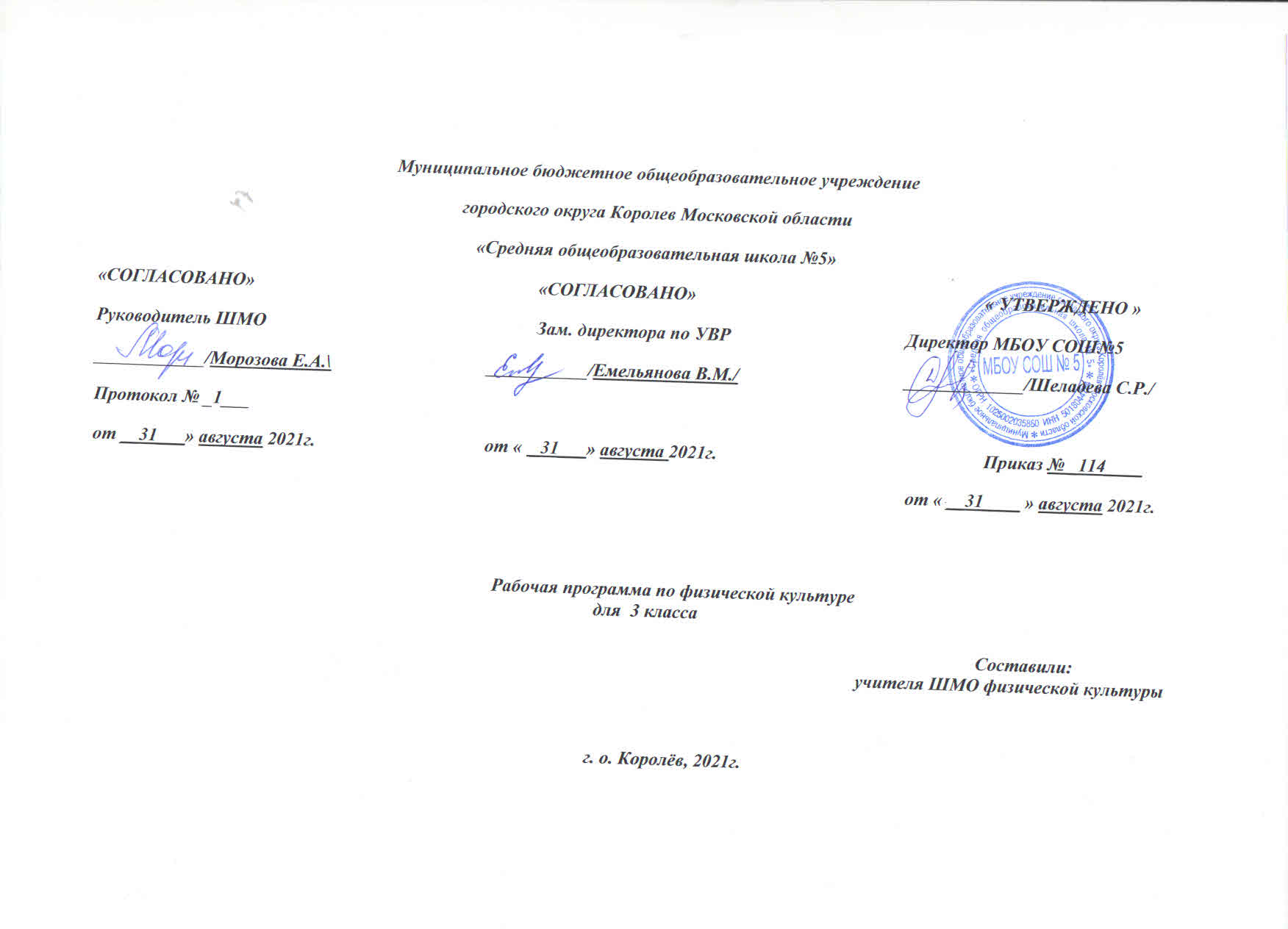 Пояснительная записка3 классНастоящая рабочая программа соответствует «Комплексной программе физического воспитания 1 – 11 классы» авторов д.п.н. В.И. Ляха и к.п.н. А.А. Зданевич, которая рассчитана на 102 часа в год (3 часа в неделю).Рабочая программа по предмету «физическая культура» для 3-го класса составлена на основе следующих документов:Федеральный закон от 29.12.2012 № 273-ФЗ «Об образовании в Российской Федерации»;приказ Министерства образования и науки Российской Федерации от 17.12.2010 №1897 «Об утверждении и введении в действие федерального государственного образовательного стандарта основного общего образования»;постановление Главного государственного санитарного врача Российской Федерации от 28.09.2020 №28 «Об утверждении санитарных правил СП 2.4.3648-20 «Санитарно-эпидемиологические требования к организациям воспитания и обучения, отдыха и оздоровления детей и молодежи»;постановление Главного государственного санитарного врача Российской Федерации от 28.01.2021 №2 «Об утверждении санитарных правил и норм СанПиН 1.2.3685-21 «Гигиенические нормативы и требования к обеспечению безопасности и (или) безвредности для человека факторов среды обитания»;приказ Министерства просвещения Российской Федерации от 22.03.2021 №115 «Об утверждении Порядка организации и осуществления образовательной деятельности по основным общеобразовательным программам – образовательным программам начального общего, основного общего и среднего общего образования»;приказ Министерства просвещения России от 20.05.2020 № 254 «Об утверждении федерального перечня учебников, допущенных к использованию при реализации имеющих государственную аккредитацию образовательных программ начального общего, основного общего, среднего общего образования организациями, осуществляющими образовательную деятельность»Устав образовательного учреждения МБОУ СОШ № 5 г. о. Королёв;Основная образовательная программа основного общего образования МБОУ СОШ № 5;Положение о рабочей программе, разработанного в МБОУ СОШ № 5 г. о. Королёв;Учебный план МБОУ СОШ № 5 г. на 2021-2022 учебный год.Общая характеристика предметаФизическая культура - это обязательный учебный курс в общеобразовательных учреждениях. Учебный предмет «Физическая культура» является основой физического воспитания школьников. В сочетании с другими формами обучения - физкультурно-оздоровительными мероприятиями в режиме учебного дня (физкультминутка, зарядка и т. п.) и второй половины дня (гимнастика, подвижные игры), внеклассной работой по физической культуре (спортивные секции, группы ОФП), физкультурно-массовыми и спортивными мероприятиями (дни здоровья, спортивные праздники, походы и т. п.) - достигается формирование физической культуры личности. Она включает в себя мотивацию и потребность в систематических занятиях физической культурой и спортом, овладение основными видами физкультурно-спортивной деятельности, разностороннюю физическую подготовленность.При создании данной программы учитывалось, что система физического воспитания, объединяющая урочные, внеурочные формы занятий физическими упражнениями и спортом, должна создавать максимально благоприятные условия для раскрытия и развития не только физических, но и духовных способностей ребенка.Цель обучения:- формирование целостной образовательной среды школы, обеспечивающей доступное и качественное образование и воспитание в соответствии с требованиями общества. — формирование разносторонне физически развитой личности, способной активно использовать ценности физической культуры для укрепления и длительного сохранения собственного здоровья, оптимизации трудовой деятельности и организации активного отдыха. Задачи обучения:•	развитие системы повышения качества образования в условиях реализации федеральных государственных образовательных стандартов (далее - ФГОС)•	формирование у обучающихся потребности в обучении и развитии•	совершенствование практики использования здоровье формирующих образовательных технологий.•	содействие развитию комфортной образовательной среды•	укрепление здоровья, улучшение осанки, профилактика плоскостопия, содействие гармоничному физическому, нравственному и социальному развитию, успешному обучению;•	формирование первоначальных умений само регуляции средствами физической культуры;•	овладение школой движений;•	развитие координационных (точность воспроизведения и дифференцирование пространственных, временных и силовых параметров движений, равновесие, ритм, быстрота и точностьреагирования на сигналы, согласование движений, ориентирование в пространстве) и кондиционных (скоростные, скоростно-силовые, выносливость, гибкость) способностей;•	формирование элементарных знаний о личной гигиене, влиянии физических упражнений на состояние здоровья, работоспособность и развитие физических координационных и кондиционных способностей;•	выработка представлений об основных видах спорта, снарядах и инвентаре, о соблюдении правил техники безопасности во время занятий;•	формирование установки на сохранение и укрепление здоровья, навыков здорового и безопасного образа жизни;•	приобщение к самостоятельным занятиям физическими упражнениями, подвижными играми, использование их в свободное время на основе формирования интереса к определенным видам двигательной активности и выявления предрасположенности к тем или иным видам спорта;•	воспитание дисциплинированности, доброжелательного отношения к товарищам, честности, отзывчивости, смелости во время выполнения физических упражнений, содействие развитию психических процессов (восприятие и представление, память, мышление и др.) в ходе двигательной деятельности.На основании постановления Правительства Р.Ф. от 11.06.2014 г № 540 Об утверждении положения о Всероссийском физкультурно-спортивном комплексе «Готов к труду и обороне» (ГТО) В общеобразовательные учреждения вводится обязательная сдача комплекса ГТО с 1 по 11 классы, учащимися основной и подготовительной группой здоровья. Тесты норм комплекса ГТО оцениваются, как контрольные и по ним выставляется оценка.Общая характеристика курсаПредметом обучения физической культуре в начальной школе является двигательная активность человека с общеразвивающей направленностью. В процессе овладения этой деятельностью укрепляется здоровье, совершенствуются физические качества, осваиваются определенные двигательные действия, активно развиваются мышление, творчество и самостоятельность.Важнейшим требованием проведения современного урока по физической культуре является обеспечение дифференцированного и индивидуального подхода к учащимся с учетом состояния здоровья, пола, физического развития, двигательной подготовленности, особенностей развития психических свойств и качеств, соблюдения гигиенических норм.Понятийная база и содержание курса основаны на положениях нормативно-правовых актов Российской Федерации, в том числе:•	требованиях к результатам освоения основной образовательной программы начального общего образования, представленной в Федеральном государственном стандарте;•	концепции духовно-нравственного развития и воспитания личности гражданина;•	Федеральном законе «Об образовании»;•	Федеральном законе «О физической культуре и спорте»;•	Стратегии национальной безопасности Российской Федерации до 2020 г.;•	примерной программе начального общего образования;•	приказе Минобрнауки России от 30 августа 2010 г. № 889.Учебный планНа курс «Физическая культура» в 3 классе отводится 102 ч (3 ч/нед). Третий час на преподавание учебного предмета «Физическая культура» был введен приказом Минобрнауки России от 30 августа 2010 г. № 889. В приказе было указано: «Третий час учебного предмета "Физическая культура" использовать на увеличение двигательной активности и развитие физических качеств обучающихся, внедрение современных систем физического воспитания».Личностные, мета предметные и предметные результаты освоения курсаВ соответствии с требованиями к результатам освоения основной образовательной программы начального общего образования Федерального государственного образовательного стандарта (приказ Минобрнауки России от 6 октября 2009 г. № 373) данная рабочая программа для 3 класса направлена на достижение учащимися личностных, мета предметных и предметных результатов по физической культуре.Личностные результаты:•	формирование чувства гордости за свою Родину, российский народ и историю России, осознание этнической и национальной принадлежности;•	формирование уважительного отношения к культуре других народов;•	развитие мотивов учебной деятельности и осознание личностного смысла учения, принятие и освоение социальной роли обучающегося;•	развитие этических чувств, доброжелательности и эмоционально-нравственной отзывчивости, сочувствия другим людям;•	развитие навыков сотрудничества со сверстниками и взрослыми в разных социальных ситуациях, умение не создавать конфликты и находить выходы из спорных ситуаций;•	развитие самостоятельности и личной ответственности за свои поступки на основе представлений о нравственных нормах, социальной справедливости и свободе;•	формирование эстетических потребностей, ценностей и чувств;•	формирование установки на безопасный, здоровый образ жизни.Мета предметные результаты:•	овладение способностью принимать и сохранять цели и задачи учебной деятельности, поиска средств ее осуществления;•	формирование умений планировать, контролировать и оценивать учебные действия в соответствии с поставленной задачей и условиями ее реализации, определять наиболее эффективные способы достижения результата, общие цели и пути их достижения, договариваться о распределении функций и ролей в совместной деятельности, осуществлять взаимный контроль в совместной деятельности, адекватно оценивать собственное поведение и поведение окружающих, конструктивно разрешать конфликты посредством учета интересов сторон и сотрудничества;•	овладение начальными сведениями о сущности и особенностях объектов, процессов и явлений действительности в соответствии с содержанием конкретного учебного предмета, базовыми предметными и меж предметными понятиями, отражающими существенные связи и отношения между объектами и процессами. Предметные результаты:Предметные результаты:•	формирование первоначальных представлений о значении физической культуры для укрепления здоровья человека (физического, социального и психического), о ее позитивном влиянии на развитие человека (физическое, интеллектуальное, эмоциональное, социальное), о физической культуре и здоровье как факторах успешной учебы и социализации;•	овладение умением организовывать здоровье- сберегающую жизнедеятельность (оздоровительные мероприятия, подвижные игры и т. д.);•	формирование навыка систематического наблюдения за своим физическим состоянием, величиной физических нагрузок, данными мониторинга здоровья (рост, масса тела и др.), показателями развития основных физических качеств (сила, быстрота, выносливость, координация движений, гибкость).При составлении планирования учитывались приём нормативов Областного физкультурного комплекса ГТО, а также участие школы в территориальных Спартакиадах по традиционным видам спорта (футбол, лёгкая атлетика, гимнастика).Содержание курсаК концу учебного года учащиеся научатся: по разделу «Знания о физической культуре» — выполнять организационно-методические требования, которые предъявляются на уроке физкультуры (в частности, на уроках лыжной подготовки, плавания), знать историю развития физической  культуры и спорта в городе Калининграде и Королеве; выдающихся спортсменов Подмосковья и  города победителе и призеров олимпийских игр и международных соревнований по различным видам спорта; вести дневник самоконтроля, рассказывать о скелете, внутренних органах, мышечной и кровеносной системе человека, об органах чувств, объяснять, что такое пас и его значение для спортивных игр с мячом, что такое осанка и методы сохранения правильной осанки, что такое гигиена и правила ее соблюдения, правила закаливания, приема пищи и соблюдения питьевого режима, правила спортивной игры волейбол;•	по разделу «Гимнастика с элементами акробатики» - выполнять строевые упражнения (строиться в шеренгу, колонну, перестраиваться в одну, две и три шеренги), выполнять разминки в движении, на месте, с мешочками,  с обручами, с гимнастической палкой, с гимнастической скамейкой, на гимнастической скамейке, на матах, с мячом, разминки, направленные на развитие координации движений и гибкости, прыжковую разминку, разминку в парах, у гимнастической стенки, выполнять упражнения на внимание и равновесие, наклон вперед из положения стоя и сидя, шпагаты (прямой и продольные), отжимания, подъем туловища из положения лежа, подтягиваться на низкой перекладине из виса лежа согнувшись, запоминать временные отрезки, выполнять перекаты, кувырок вперед с места, с разбега и через препятствие, кувырок назад, проходить станции круговой тренировки, лазать и перелезать по гимнастической стенке, выполнять мост, стойку на лопатках, висеть завесой одной и двумя ногами на перекладине, прыгать со скакалкой, через скакалку и в скакалку, прыгать в скакалку в парах, в тройках, выполнять упражнения на гимнастической     скамейке, лазать по наклонной гимнастической скамейке, выполнять вращение обруча;•	по разделу «Легкая атлетика» - технике высокого старта, технике метания мешочка (мяча) на дальность, пробегать дистанцию 30 м, 60м на время, выполнять челночный бег 3x10м на время, прыгать в длину с места и с разбега, бросать набивной мяч (весом 1 кг) на дальность способом «снизу», «от груди», «из-за головы», правой и левой рукой, метать мяч на точность, проходить полосу препятствий;•	по разделу «Лыжная подготовка» - передвигаться на лыжах ступающим и скользящимшагом с лыжными палками и без них, попеременным и одновременным двушажным ходом, выполнять повороты на лыжах переступанием и прыжком, переносить лыжи под рукой и на плече, проходить на лыжах дистанцию 1 км и 1,5 км, подниматься на склон «полу-елочкой», «елочкой», «лесенкой», спускаться со склона в основной стойке и в низкой стойке, тормозить «плугом», передвигаться и спускаться со склона на лыжах «змейкой»;•	по разделу «Подвижные и спортивные игры» — давать пас ногами и руками, выполнять передачи мяча через волейбольную сетку различными способами, вводить мяч из-за боковой, выполнять броски и ловлю мяча различными способами, выполнять футбольные упражнения, стойке баскетболиста, ведению мяча на месте, в движении, правой и левой рукой, участвовать в эстафетах, бросать мяч в баскетбольное кольцо различными способами, играть в подвижные игры: «Ловишка», «Ловишка с мешочком на голове», «Колдунчики», «Салки», «Салки - дай руку»,  «Собачки», «Бросай далеко, собирай быстрее», «Вышибалы», «Белые медведи», «Волк во рву», «Ловля обезьян с мячом», «Перестрелка», «Пустое место»,  «Подвижная цель», «Совушка», «Удочка», «Салки с домиками», «Перебежки с мешочком на голове», «Мяч в туннеле», «Парашютисты», «Горячая линия», « Знамя», «Пионербол», «Точно в цель», «Вызов номеров», играть в спортивные игры (футбол, баскетбол, элементы волейбола).Распределение учебных часов по разделам программыКоличество часов, отводимых на изучение каждой темы, и количество контрольных работ по данной теме приведено в таблице.УЧЕБНО – ТЕМАТИЧЕСКИЙ ПЛАНРАСПРЕДЕЛЕНИЕ ПРОГРАММНОГО МАТЕРИАЛА ПО ЧЕТВЕРТЯМ  В результате освоения обязательного минимума содержания учебного предмета «Физическая культура» учащиеся 3 класса должны:иметь представление:о физической культуре и ее содержании у народов Древней Руси;об историческом развитии физической  культуры и спорта в г. Королева.известных жителях  Подмосковья – победителях  и призерах Олимпийских игр. о выдающихся  спортсменах  города в различных видах спорта.о разновидностях физических упражнений: общеразвивающих, подводящих и соревновательных;об особенностях игры в футбол, баскетбол, волейбол;уметь:составлять и выполнять комплексы общеразвивающих упражнений на развитие силы, быстроты, гибкости и координации;выполнять комплексы общеразвивающих и подводящих упражнений для освоения технических действий игры в футбол, баскетбол и волейбол;проводить закаливающие процедуры (обливание под душем);составлять правила элементарных соревнований, выявлять лучшие результаты в развитии силы, быстроты и координации в процессе соревнований;вести наблюдения за показателями частоты сердечных сокращений во время выполнения физических упражнений;демонстрировать уровень физической подготовленности (см. табл. 3).Физкультурно-оздоровительная деятельность.                                                                                                                                                                         Оздоровительные формы занятий в режиме учебного дня и учебной недели. Индивидуальные комплексы адаптивной (лечебной) и корригирующей физической культуры.  В системе проводятся контрольные точки 6 раза в год. По нормативам ГТО проводятся внутренний контроль и внешняя экспертиза физических данных. При оценивании успеваемости учитываются индивидуальные возможности, уровень физического развития и двигательные возможности, последствия заболеваний учащихся.Объём двигательной нагрузки для обучающихся подготовительной группы определяется учителем физической культуры, в соответствии с рекомендациями медицинского работника.Возможна корректировка фактического планирования уроков, в соответствии с погодными условиями.3-А»» класс, дети активны, есть дети с психологически   устойчивые. Освобожденных  от физической культуры нет.  Претенденты на сборную команду, для участия в городских и региональных соревнованиях. 3-«Б» - дети активны. Освобожденных нет.3-«В» - дети активны, есть дети с психологическими  нарушениями здоровья    Многие занимаются в спортивных секциях. Претенденты на сборную команду, для участия в городских и региональных соревнованиях.Ожидаемые результаты:повышение качества образования.совершенствование организации проектной деятельности обучающихся.увеличение числа победителей и призеров олимпиад, конкурсов различных уровней.совершенствование системы стимулирования обучающихся.разнообразие условий для физического, интеллектуального, социального становления личности.разработка и внедрение проекта «Одаренные дети».снижение фактов проявления негативного поведения учащихся.увеличение количества обучающихся, включенных в клубную работу.разработка и внедрение проекта «Культура здоровья».создание здоровье сберегающей среды.расширение практики использования здоровье сберегающих технологий.сохранение благоприятного эмоционально-психологического климатаположительная динамика основных показателей, характеризующих здоровье обучающихся.расширение системы социального взаимодействия школы с семьей и обществом.Комплексный урок – урок, на котором совмещают изучение или совершенствование двигательных навыков и развитие двигательных способностей школьников. Критерии и нормы оценки знаний обучающихсяПри оценивании успеваемости учитываются индивидуальные возможности, уровень физического развития и двигательные возможности, последствия заболеваний учащихся.Классификация ошибок и недочетов, влияющих на снижение оценкиМелкими ошибками считаются такие, которые не влияют на качество и результат выполнения. К мелким ошибкам в основном относятся неточность отталкивания, нарушение ритма, неправильное исходное положение, «заступ» при приземлении.Значительные ошибки – это такие, которые не вызывают особого искажения структуры движений, но влияют на качество выполнения, хотя количественный показатель ниже предполагаемого ненамного. К значительным ошибкам относятся:старт не из требуемого положения;отталкивание далеко от планки при выполнении прыжков в длину, высоту;бросок мяча в кольцо, метание в цель с наличием дополнительных движений;несинхронность выполнения упражнения.Грубые ошибки – это такие, которые искажают технику движения, влияют на качество и результат выполнения упражнения.Характеристика цифровой оценки (отметки)Оценка «5» выставляется за качественное выполнение упражнений, допускается наличие мелких ошибок.Оценка «4» выставляется, если допущено не более одной значительной ошибки и несколько мелких.Оценка «3» выставляется, если допущены две значительные ошибки и несколько грубых. Но ученик при повторных выполнениях может улучшить результат.Оценка «2» выставляется, если упражнение просто не выполнено. Причиной невыполнения является наличие грубых ошибок.В 1 – 4 классах оценка за технику ставится лишь при выполнении упражнений в равновесии, лазанье, с элементами акробатики, при построениях, перестроениях, ходьбе. В остальных видах (бег, прыжки, метание, броски, ходьба) необходимо учитывать результат: секунды, количество, длину, высоту.Всесоюзный физкультурный комплекс ГТО» является основой нормативных требований к физической подготовке учащейся, определяющей уровень физической готовности молодежи к труду и обороне Родины. Вместе с Единой Всесоюзной спортивной классификацией комплекс ГТО играет основополагающую роль в системе нормативных оценок физической подготовки подрастающего поколения. Подготовка молодежи к выполнению требований и сдаче нормативов комплекса ГТО обеспечивается систематическими занятиями по программам физического воспитания в учебных заведениях, пунктах начальной военной подготовки, спортивных секциях, группах общей физической подготовки и самостоятельно.  Всесоюзный физкультурный комплекс "Готов к труду и обороне СССР" (ГТО) состоит из: а) БГТО - 1 ступени - для учащихся 1 - 3 (4) классов школы; БГТО - 2 ступени - для учащихся 4 (5) и 8 (9) классов школы; ГТО - 1 ступени - для учащихся 9 - 10 (11) классов школы, профтехучилищ, средних специальных учебных заведений, трудящейся молодежи до 18-летнего возраста; ГТО - 2 ступени - для студентов и трудящейся молодежи 18 - 27 лет. Выполнение требований осуществляется в течение учебного года. Соревнования по видам испытаний на быстроту, силу и выносливость проводятся в конце учебного года в течение одного дня. К сдаче нормативов комплекса ГТО допускаются лица, систематически посещающие занятия, имеющие положительные оценки по физической культуре и предварительно сдавшие требования соответствующих ступеней комплекса.  Лицам, выполнившим нормативы и требования комплекса ГТО, вручаются удостоверения и значки соответствующих ступеней установленного образца. II ступень - нормы ГТО для школьников 9-10 летКалендарно-тематическое планирование3 класс.Объём двигательной нагрузки для обучающихся подготовительной группы определяется учителем физической культуры, в соответствии с рекомендациями медицинского работника.Возможна корректировка фактического планирования уроков, в соответствии с погодными условиями.Комплексный урок – урок, на котором совмещают изучение или совершенствование двигательных навыков и развитие двигательных способностей школьников. Перечень учебно-методического обеспечения•	стандарт начального общего образования по физической культуре;•	Лях В.И., Зданевич А.А. Комплексная программа физического воспитания учащихся 1–11-х классов.  М.: Просвещение, 2015.•	учебники и пособия, которые входят в предметную линию В.И. Ляха;•	Матвеев А.П. учебник  Физическая культура 1-4 класс. М.: Просвещение, 2015.•	методические издания по физической культуре для учителей.•	Погадаев Г.И. Готовимся к выполнению нормативов ГТО. 1-11 класс. М : Дрофа.•	http://spo.1september.ru/ Газета «Спорт в школе»•	http://kzg.narod.ru/«Культура здоровой жизни»•	интернет ресурсы: googl, yandex, википедияДемонстрационный материал:•	таблицы стандартов физического развития и физической подготовленности;•	плакаты методические;Материально-техническое обеспечение образовательного процессаНачальное образование существенно отличается от всех последующих этапов образования, в ходе которого изучаются систематические курсы. В связи с этим и оснащение учебного процесса на этой образовательной ступени имеет свои особенности, определяемые как спецификой обучения и воспитания младших школьников в целом, так и спецификой курса «Физическая культура» в частности.К физкультурному оборудованию предъявляются педагогические, эстетические и гигиенические требования.Подбор оборудования определяется программными задачами физического воспитания детей. Размеры и масса инвентаря должны соответствовать возрастным особенностям младших школьников; его количество определяется из расчёта активного участия всех детей в процессе занятий.Важнейшее требование ― безопасность физкультурного оборудования. Для выполнения его необходимо обеспечить прочную установку снарядов, правильную обработку деревянных предметов (палки, рейки гимнастической стенки и др.). Во избежание травм они должны быть хорошо отполированы. Металлические снаряды делаются с закруглёнными углами. Качество снарядов, устойчивость, прочность проверяется учителем перед уроком.Технические средства:•	мегафон;•	стенка гимнастическая;•	скамейки гимнастические;•	перекладина навесная;•	комплект навесного оборудования (перекладины);•	маты гимнастические;•	мячи набивные (1 кг);•	скакалки гимнастические;•	мячи малые (резиновые, теннисные);•	палки гимнастические;•	обручи гимнастические;•	рулетка измерительная (10 м, 50 м);•	щиты с баскетбольными кольцами;Домашнее  задание 3 класс.№п\пВид программного материалаКоличество часов1Базовая часть781.1Основы знаний о физической культурев процессе уроков1.2Спортивные игры251.3Гимнастика с элементами акробатики181.4Легкая атлетика171.5Лыжная подготовка181.6Навыки самостоятельных занятийв процессе уроков2Вариативная часть242.1Спортивные игры и подвижные игры62.2Гимнастика с элементами акробатики102.3Легкая атлетика8Итого102Вид  программногоматериалаВид  программногоматериалакол - вочасовТРИМЕСТРЫТРИМЕСТРЫТРИМЕСТРЫТРИМЕСТРЫТРИМЕСТРЫТРИМЕСТРЫВид  программногоматериалаВид  программногоматериалакол - вочасов112233Вид  программногоматериалаВид  программногоматериалакол - вочасовМОДУЛИМОДУЛИМОДУЛИМОДУЛИМОДУЛИМОДУЛИВид  программногоматериалаВид  программногоматериалакол - вочасов1234561.Основы знаний о физической культурев процессе урокав процессе урокав процессе урокав процессе урокав процессе урокав процессе урокав процессе урока2.Спортивные игры и подвижные игры3128--1383.Гимнастика с элементами акробатики28715-244.Лёгкая атлетика25123--105.Лыжная подготовка18--18-ИТОГО:102141815181522Контрольные упражненияУровеньУровеньУровеньУровеньУровеньУровеньКонтрольные упражнениявысокийсреднийнизкийвысокийсреднийнизкийКонтрольные упражненияМальчикиМальчикиМальчикиДевочкиДевочкиДевочкиПодтягивание в висе, кол-во раз543Подтягивание в висе лежа, согнувшись, кол-во раз1285Прыжок в длину с места, см150 – 160131 – 149120 – 130143 – 152126 – 142115 – 125Бег 30 м с высокого старта, с5,8 – 5,66,3 – 5,96,6 – 6,46,3 – 6,06,5 – 5,96,8 – 6,6Прыжки со скакалкой за 1 мин.10080601009060Бег 1000 м, мин. с5.005.306.006.006.307.00Ходьба на лыжах 1 км, мин. с8.008.309.008.309.009.30 № п/пВиды испытаний (тесты)НормативыНормативыНормативыНормативыНормативыНормативыНормативы № п/пВиды испытаний (тесты)МальчикиМальчикиМальчикиДевочкиДевочкиДевочкиДевочки № п/пВиды испытаний (тесты)Бронзовый знакСеребряный знакЗолотой знакБронзовый знакСеребряный знакЗолотой знакЗолотой знакОбязательные испытания (тесты)Обязательные испытания (тесты)Обязательные испытания (тесты)Обязательные испытания (тесты)Обязательные испытания (тесты)Обязательные испытания (тесты)Обязательные испытания (тесты)Обязательные испытания (тесты)Обязательные испытания (тесты)Обязательные испытания (тесты)1.Бег на 60 м  (с)Бег на 60 м  (с)1211,610,512,912,311112.Бег на 1 км (м, с)Бег на 1 км (м, с)6.3006.104.506.506.306.006.002.Бег на 1 км (м, с)Бег на 1 км (м, с)6.3006.104.506.506.306.006.003.Подтягивание из виса на высокой перекладине  (количество раз)Подтягивание из виса на высокой перекладине  (количество раз)235----3.или подтягивание из виса лежа на низкой перекладине (количество раз)или подтягивание из виса лежа на низкой перекладине (количество раз)---7915153.или сгибание и разгибание рук в упоре лежа на полу  (количество раз)или сгибание и разгибание рук в упоре лежа на полу  (количество раз)912165712124.Наклон вперед из положения, стоя с прямыми ногами на полуНаклон вперед из положения, стоя с прямыми ногами на полуКасание пола пальцами рукКасание пола пальцами рукДостать пол ладонямиКасание пола пальцами рукКасание пола пальцами рукДостать пол ладонямиДостать пол ладонями4.Наклон вперед из положения, стоя с прямыми ногами на полуНаклон вперед из положения, стоя с прямыми ногами на полуКасание пола пальцами рукКасание пола пальцами рукДостать пол ладонямиКасание пола пальцами рукКасание пола пальцами рукДостать пол ладонямиДостать пол ладонямиИспытания (тесты) по выборуИспытания (тесты) по выборуИспытания (тесты) по выборуИспытания (тесты) по выборуИспытания (тесты) по выборуИспытания (тесты) по выборуИспытания (тесты) по выборуИспытания (тесты) по выборуИспытания (тесты) по выборуИспытания (тесты) по выбору5.Прыжок в длину с разбега (см)1901902202901901901902002002605.или прыжок в длину с места толчком двумя ногами (см)1301301401601251251251301301506.Метание мяча весом 150 г (м)242427321313131515177.Бег на лыжах на 1 км (мин, с)8.158.157.456.458.408.408.408.208.207.30или на 2 км Без учета времениБез учета времениБез учета времениБез учета времениБез учета времениБез учета времениБез учета времениБез учета времениБез учета времениБез учета времениили кросс на 2 км по пересеченной местности*Без учета времениБез учета времениБез учета времениБез учета времениБез учета времениБез учета времениБез учета времениБез учета времениБез учета времениБез учета времени8.Плавание без учета времени (м)25252550252525252550Количество видов испытаний (тестов) в возрастной группеКоличество видов испытаний (тестов) в возрастной группе8888888888№ урокаДата проведения урокаДата проведения урокаДата проведения урокаДата проведения урокаДата проведения урокаДата проведения урокаТема урокаТема урокаТема урокаХарактеристика основных видов деятельности обучающихся(на уровне учебных действий) по теме№ урокаТема урокаТема урокаТема урокаХарактеристика основных видов деятельности обучающихся(на уровне учебных действий) по теме№ урокаПланФактФактФактФактФактТема урокаТема урокаТема урокаХарактеристика основных видов деятельности обучающихся(на уровне учебных действий) по теме№ урокаПлан3-«А»3-«Б»3-«В»3-«Г»3-«Г»Тема урокаТема урокаТема урокаХарактеристика основных видов деятельности обучающихся(на уровне учебных действий) по темеI ТРИМЕСТРI ТРИМЕСТРI ТРИМЕСТРI ТРИМЕСТРI ТРИМЕСТРI ТРИМЕСТРI ТРИМЕСТРI ТРИМЕСТРI ТРИМЕСТРI ТРИМЕСТРI ТРИМЕСТРI МОДУЛЬI МОДУЛЬI МОДУЛЬI МОДУЛЬI МОДУЛЬI МОДУЛЬI МОДУЛЬI МОДУЛЬI МОДУЛЬI МОДУЛЬI МОДУЛЬЗнание по физической культуре.  Легкая атлетика.Знание по физической культуре.  Легкая атлетика.Знание по физической культуре.  Легкая атлетика.Знание по физической культуре.  Легкая атлетика.Знание по физической культуре.  Легкая атлетика.Знание по физической культуре.  Легкая атлетика.Знание по физической культуре.  Легкая атлетика.Знание по физической культуре.  Легкая атлетика.Знание по физической культуре.  Легкая атлетика.Знание по физической культуре.  Легкая атлетика.Знание по физической культуре.  Легкая атлетика.11 н сентябряПовторный инструктаж:№01; №042;№ 017;№ 019Организационно-методические требования на уроках физической культуры. Комплекс ГТО. Рассказ о спортсменах-легкоатлетах г. Королёва Аббясова  Т.А.Тарасенко Повторный инструктаж:№01; №042;№ 017;№ 019Организационно-методические требования на уроках физической культуры. Комплекс ГТО. Рассказ о спортсменах-легкоатлетах г. Королёва Аббясова  Т.А.Тарасенко Ознакомление учеников с организационно - методическими требования, применять на уроках физической культуры.  Ознакомить с комплексом ГТО, повторение строевых упр, разучивание разминки в движении, повторение правил подвижных игр» Ловишки» и «Колунчики».Ознакомление учеников с организационно - методическими требования, применять на уроках физической культуры.  Ознакомить с комплексом ГТО, повторение строевых упр, разучивание разминки в движении, повторение правил подвижных игр» Ловишки» и «Колунчики».21 н сентябряПонятие об основных физических качествах: быстрота, сила, ловкость, гибкость, выносливость Упражнения ля их развития. Тестирование бега на 30 метров с высокого старта.Понятие об основных физических качествах: быстрота, сила, ловкость, гибкость, выносливость Упражнения ля их развития. Тестирование бега на 30 метров с высокого старта.Понятие об основных физических качествах: быстрота, сила, ловкость, гибкость, выносливость Упражнения ля их развития. Тестирование бега на 30 метров с высокого старта.Разучивание разминки в движении, тест 30 метров с высокого старта. П\И «Салки с домиками» и «Салки- дай руку».32н сентябряТехника челночного бег 3х10м.Техника челночного бег 3х10м.Техника челночного бег 3х10м.Техника челночного бег 3х10м.Разучивание разминки в движении,  повторение техники челночного бега, повторение п\и «Колдунчики». 42н сентябряТестирование челночного бега 3х10мТестирование челночного бега 3х10мТестирование челночного бега 3х10мПовторение разминки в движении, проведение тестирования челночного бега, разучивание  п\и «Собачки ногами».52 н сентябряТехника  бега на 60 метровТехника  бега на 60 метровТехника  бега на 60 метровРазучивание беговой разминки с  м/мячами; техники бега на 60 м. с высокого старта, проведение п/п « Бросай далеко-собирай быстрее»63 н сентябряСпособы метания мяча на дальностьСпособы метания мяча на дальностьСпособы метания мяча на дальностьПовторение беговой разминки, проведение метания мяча на дальность различными способами, проведение п/п « Бросай далеко-собирай быстрее»73н сентябряТестирование метание мяча на дальностьТестирование метание мяча на дальностьТестирование метание мяча на дальностьПовторение беговой разминки, проведение тестирования метания мяча на дальность, разучивание метания мяча с разбега; повторение  п/и «Собачки ногами».83н сентТестирование метание мяча на точностьТестирование метание мяча на точностьТестирование метание мяча на точностьРазучивание разминки с м/мячом, проведение тест метания мяча на точность ;разучивание п\и Вышибалы»Знания о физической культуре.  Подвижные и спортивные игры.Знания о физической культуре.  Подвижные и спортивные игры.Знания о физической культуре.  Подвижные и спортивные игры.Знания о физической культуре.  Подвижные и спортивные игры.Знания о физической культуре.  Подвижные и спортивные игры.Знания о физической культуре.  Подвижные и спортивные игры.Знания о физической культуре.  Подвижные и спортивные игры.Знания о физической культуре.  Подвижные и спортивные игры.Знания о физической культуре.  Подвижные и спортивные игры.Знания о физической культуре.  Подвижные и спортивные игры.Знания о физической культуре.  Подвижные и спортивные игры.94н сентябряИстория возникновения игры «Футбол». Кроссовая подготовка  дист 1км. Пас и его значение в футболеИстория возникновения игры «Футбол». Кроссовая подготовка  дист 1км. Пас и его значение в футболеИстория возникновения игры «Футбол». Кроссовая подготовка  дист 1км. Пас и его значение в футболеИстория возникновения игры «Футбол». Кроссовая подготовка  дист 1км. Пас и его значение в футболеРазучивание разминки в движении, знакомство с различными вариантами паса мяча ногой, разучивание правил «Футбол»104н сентябряСпортивная игра «Футбол».Спортивная игра «Футбол».Спортивная игра «Футбол».Повторение разминки в движении, совершенствование  различных вариантов пасов,  повторение с/и « Футбол».114 н сентябряТехника прыжка в длину с разбегаТехника прыжка в длину с разбегаТехника прыжка в длину с разбегаРазучивание разминки на месте, повторение техники прыжка в длину с разбега и  повторение п/и «Вышибалы».125н сентябряКонтрольный урок по прыжкам в длину с разбегаКонтрольный урок по прыжкам в длину с разбегаКонтрольный урок по прыжкам в длину с разбегаРазучивание разминки в движении по кругу, проведение контрольных прыжков в длину с разбега, повторение  п\и «Вышибалы».135н сентября Контрольное - тестирование прыжка в длину с места. Бег 1000м. Контрольное - тестирование прыжка в длину с места. Бег 1000м. Контрольное - тестирование прыжка в длину с места. Бег 1000м.Разучивание разминки в движении по кругу, проведение контрольного  тестирования прыжка в длину с места, разучивание п/и «Белые медведи».145н сентябряРазвитие выносливости бег 1000м. Подведение итогов.Развитие выносливости бег 1000м. Подведение итогов.Развитие выносливости бег 1000м. Подведение итогов.Повторение беговой разминки, проведение бега на 1000м I ТРИМЕСТРI ТРИМЕСТРI ТРИМЕСТРI ТРИМЕСТРI ТРИМЕСТРI ТРИМЕСТРI ТРИМЕСТРI ТРИМЕСТРI ТРИМЕСТРI ТРИМЕСТРI ТРИМЕСТРII МОДУЛЬII МОДУЛЬII МОДУЛЬII МОДУЛЬII МОДУЛЬII МОДУЛЬII МОДУЛЬII МОДУЛЬII МОДУЛЬII МОДУЛЬII МОДУЛЬ153н октябряПовторный инструктаж:№022; №042; №017; №18;№019.Организационно-методические требования на уроках физической культуры. Подвижная игра.Повторный инструктаж:№022; №042; №017; №18;№019.Организационно-методические требования на уроках физической культуры. Подвижная игра.Повторный инструктаж:№022; №042; №017; №18;№019.Организационно-методические требования на уроках физической культуры. Подвижная игра.Ознакомление учеников с организационно - методическими требования, применять на уроках физической культуры Повторение беговой разминки, бег на 1км. П\И.163н  октКонтроль двигательных качеств.  Тест отжимание за 30 сек. Тестирование бега на 1000 метров Контроль двигательных качеств.  Тест отжимание за 30 сек. Тестирование бега на 1000 метров Контроль двигательных качеств.  Тест отжимание за 30 сек. Тестирование бега на 1000 метров Разучивание разминки с м/мячами, проведение тестирования отжимания за 30 сек. и  тестирование бега на 1000м.173 н октябряСдача норм ГТОСдача норм ГТОСдача норм ГТОПовторение разминки с м/мячами  проведение сдачи норм ГТО, разучивание  п/и  «Воробьи и вороны».Гимнастика с элементами акробатики.Гимнастика с элементами акробатики.Гимнастика с элементами акробатики.Гимнастика с элементами акробатики.Гимнастика с элементами акробатики.Гимнастика с элементами акробатики.Гимнастика с элементами акробатики.Гимнастика с элементами акробатики.Гимнастика с элементами акробатики.Гимнастика с элементами акробатики.Гимнастика с элементами акробатики.184 н октябряТестирование наклона вперед из положения  стояТестирование наклона вперед из положения  стояТестирование наклона вперед из положения  стояРазучивание  разминки направленной на развитие гибкости, проведение тестирования                   наклона вперед из положения стоя, повторение п\и «Белые медведи194н октябряТестирование подъема туловища из положения, лежа за 30 сек.Тестирование подъема туловища из положения, лежа за 30 сек.Тестирование подъема туловища из положения, лежа за 30 сек.Проведение разминки направленной на развитие гибкости, тестирование подъема туловища из положения  лежа за 30 сек,. подвижная игра   Белые медведи»204н октябряТестирование   подтягивания на низкой перекладине, из виса лежа согнувшись.  Отжимания. Тестирование   подтягивания на низкой перекладине, из виса лежа согнувшись.  Отжимания. Разучивание разминки с гимнастической палкой, проведение тестирования подтягивания и отжиманий,  повторение П/и «Волк во рву».215н октябряБроски и ловля мяча в парахБроски и ловля мяча в парахБроски и ловля мяча в парахРазучивание разминки с мячами, повторение техники бросков и ловли мяча в пара, разучивание п/и «Перестрелка»225ноктябряБроски и ловля мяча в парах в движении.Броски и ловля мяча в парах в движении.Броски и ловля мяча в парах в движении.Повторение  разминки с мячами, повторение техники бросков и ловли мяча в пара, броски иловля мяча в движении.  П/И «Перестрелка»23-245 н октября1 н ноябряБроски и ловля мяча в парах на точность. Ведение мяча.Броски и ловля мяча в парах на точность. Ведение мяча.Броски и ловля мяча в парах на точность. Ведение мяча.Повторение разминки с мячами, разучивание бросков и ловли мяча в пара на точность, совершенствование техники ведения мяча Проведение п/и  «Перестрелка»25-261н октябряВедение мяча в движенииВедение мяча в движенииВедение мяча в движенииРазучивание разминки с м\ мячами, повторение бросков и ловли мяча у стены в парах272н ноябряВедение мяча в движенииВедение мяча в движенииВедение мяча в движенииРазучивание разминки с м\ мячами, повторение бросков и ловли мяча у стены в парах.282 нноября Тестирование виса на время. Тестирование виса на время. Тестирование виса на время.Проведение тестирования виса на время, контроль правильного хвата виса.292 нноябряПодвижная игра « Осада города». Подведение итогов первого триместраПодвижная игра « Осада города». Подведение итогов первого триместраПодвижная игра « Осада города». Подведение итогов первого триместраПовторение разминки с м\ мячами, повторение бросков и ловли мяча у стены в парах,  проведение 2-3 игры, выбранных по желанию учеников, подведение итогов первого модуля.II ТРИМЕСТРII ТРИМЕСТРII ТРИМЕСТРII ТРИМЕСТРII ТРИМЕСТРII ТРИМЕСТРII ТРИМЕСТРII ТРИМЕСТРII ТРИМЕСТРII ТРИМЕСТРII ТРИМЕСТРIII МОДУЛЬIII МОДУЛЬIII МОДУЛЬIII МОДУЛЬIII МОДУЛЬIII МОДУЛЬIII МОДУЛЬIII МОДУЛЬIII МОДУЛЬIII МОДУЛЬIII МОДУЛЬЗнание о физической культуре.  Гимнастика с элементами акробатики.Знание о физической культуре.  Гимнастика с элементами акробатики.Знание о физической культуре.  Гимнастика с элементами акробатики.Знание о физической культуре.  Гимнастика с элементами акробатики.Знание о физической культуре.  Гимнастика с элементами акробатики.Знание о физической культуре.  Гимнастика с элементами акробатики.Знание о физической культуре.  Гимнастика с элементами акробатики.Знание о физической культуре.  Гимнастика с элементами акробатики.Знание о физической культуре.  Гимнастика с элементами акробатики.Знание о физической культуре.  Гимнастика с элементами акробатики.Знание о физической культуре.  Гимнастика с элементами акробатики.304нноябряПовторный инструктаж №017;№018;№019;№042. Организационно-методические требования на уроках по гимнастике с элементами акробатики Беседа по Т.Б. Понятие осанки, упражнения для формирования правильной осанки. Знаменитые спортсмены-гимнасты г. Королёва: Морозов Л.С, Гасилин С.АПовторный инструктаж №017;№018;№019;№042. Организационно-методические требования на уроках по гимнастике с элементами акробатики Беседа по Т.Б. Понятие осанки, упражнения для формирования правильной осанки. Знаменитые спортсмены-гимнасты г. Королёва: Морозов Л.С, Гасилин С.АПовторный инструктаж №017;№018;№019;№042. Организационно-методические требования на уроках по гимнастике с элементами акробатики Беседа по Т.Б. Понятие осанки, упражнения для формирования правильной осанки. Знаменитые спортсмены-гимнасты г. Королёва: Морозов Л.С, Гасилин С.АОзнакомление учеников с организационно - методическими требованиями применять на уроках по гимнастике Разучивание разминки  на гимнастическом  мате  Повторение кувырка вперед с места, повторение п/и « Удочка».314нноябряКувырок вперед через препятствиеКувырок вперед через препятствиеКувырок вперед через препятствиеПовторение разминки на мате. Совершенствование техники кувырка вперед, разучивание кувырка  через препятствие, проведение п/и «Удочка»324нноябряКувырки вперед и назадКувырки вперед и назадКувырки вперед и назад Повторение разминки на матах с мячом, повторение вариантов выполнения кувырка вперед, совершенствование кувырка назад, разучивание  игры «Мяч в туннели».331ндекабряСтойка на лопатках       «Березка».Стойка на лопатках       «Березка».Стойка на лопатках       «Березка».Стойка на лопатках       «Березка».Проведение зарядки с помощью учеников,  повторение техники выполнения стойки на лопатках, проведение  п\и «Парашютисты».341ндекабряГимнастика ее историческое значение в жизни человека. Стойка на лопатках «Березка», «Мост».Гимнастика ее историческое значение в жизни человека. Стойка на лопатках «Березка», «Мост».Гимнастика ее историческое значение в жизни человека. Стойка на лопатках «Березка», «Мост».Знакомство с  гимнастикой  ее историей и значением ее в жизни человека, проведение  разминки  с гимнастическими палками, совершенствование техники выполнения стойки на лопатках, повторение  «моста», повторение п\и «Парашютисты».351н декабряГимнастическая  комбинация.1) мост из положения лежа на спине, опуститься в исходное положение, переворот в положение лежа на животе, прыжок с опорой на руки в упор присев2) кувырок вперед в упор присев, кувырок назад в упор присев, из упора присев кувырок назад до упора на коленях с опорой на руки, прыжком переход в упор присев, кувырок вперед.Гимнастическая  комбинация.1) мост из положения лежа на спине, опуститься в исходное положение, переворот в положение лежа на животе, прыжок с опорой на руки в упор присев2) кувырок вперед в упор присев, кувырок назад в упор присев, из упора присев кувырок назад до упора на коленях с опорой на руки, прыжком переход в упор присев, кувырок вперед.Гимнастическая  комбинация.1) мост из положения лежа на спине, опуститься в исходное положение, переворот в положение лежа на животе, прыжок с опорой на руки в упор присев2) кувырок вперед в упор присев, кувырок назад в упор присев, из упора присев кувырок назад до упора на коленях с опорой на руки, прыжком переход в упор присев, кувырок вперед.Разучивание  разминки   на  развитие правильной осанки, совершенствование техники выполнения гимнастических упр., проведение п\и «Волшебные елочки».362н декабряКруговая тренировка.Круговая тренировка.Круговая тренировка.Разминка на осанку, проведение круговой тренировки  П\игра.372н декабряВисыВисыВисыПовторение  разминки на развитие правильной осанки, выполнение различных  вариантов висов, лазание и перелезаание по гимнастической стенке, проведение п/и «Белочка –защитница»38-392,3н декабря Лазание по гимнастической  стенке и висы. Лазание по канату в три приема.Лазание по гимнастической  стенке и висы. Лазание по канату в три приема.Лазание по гимнастической  стенке и висы. Лазание по канату в три приема.Разучивание разминки у гимн. стенки, повторение  различных вариантов лазания по гимнастической стенке, совершенствование техники виса за весом одной и двумя ногами. Техника лазания по канату в три приема. П/и «Белочка- защитница»403н декабря Контрольное - тестирование акробатической комбинации. Контрольное - тестирование акробатической комбинации. Контрольное - тестирование акробатической комбинации. Контрольное - тестирование акробатической комбинации.Разучивание  разминки со скакалкой. Проведение контрольного тестирования. П\игра. «Белые медведи»413н декабряПрыжки со скакалкой.Прыжки со скакалкой.Прыжки со скакалкой.Повторение  разминки со скакалкой, повторение техники прыжков со скакалкой, проведение  п/и «Горячая линия»424н декабряПрыжки в скакалку парами, в тройках.Прыжки в скакалку парами, в тройках.Прыжки в скакалку парами, в тройках.Повторение разминки со скакалкой, прыжки в скакалку парами и в тройках,  п\и «Горячая линия».43-444 н декабряУпражнения на гимнастической скамейкеУпражнения на гимнастической скамейкеУпражнения на гимнастической скамейкеРазучивание разминки на координацию движений, повторение техники прыжков со скакалкой, разучивание упр на гимн. скамейке проведение п/и «Шмель».455 ндекабряКруговая тренировка. Лазание по наклонной гимнастической скамейке.Круговая тренировка. Лазание по наклонной гимнастической скамейке.Круговая тренировка. Лазание по наклонной гимнастической скамейке.Разучивание разминки в движении, повторение упр  в равновесии на гимнастической скамейке,  проведение круговой тренировки, проведение  п/и «Салки с домиками»465 ндекабря Варианты вращения  и прыжки с обручем. Варианты вращения  и прыжки с обручем. Варианты вращения  и прыжки с обручем.Разучивание  разминки  с обручем,  повторение выполнят варианты вращения обруча и прыжков с обручем, лазания по наклонной гимн. скамейке, разучивание  п/игры «Пробежка с мешочком на голове».475 н декабряКруговая тренировка. Подведение итогов.Круговая тренировка. Подведение итогов.Круговая тренировка. Подведение итогов.Повторение разминки с обручами, проведение круговой тренировки, повторение 1-2  п/и по желанию обучающихся.II ТРИМЕСТРII ТРИМЕСТРII ТРИМЕСТРII ТРИМЕСТРII ТРИМЕСТРII ТРИМЕСТРII ТРИМЕСТРII ТРИМЕСТРII ТРИМЕСТРII ТРИМЕСТРII ТРИМЕСТРIV МОДУЛЬIV МОДУЛЬIV МОДУЛЬIV МОДУЛЬIV МОДУЛЬIV МОДУЛЬIV МОДУЛЬIV МОДУЛЬIV МОДУЛЬIV МОДУЛЬIV МОДУЛЬЗнание по физической культуре.    Лыжная подготовка.Знание по физической культуре.    Лыжная подготовка.Знание по физической культуре.    Лыжная подготовка.Знание по физической культуре.    Лыжная подготовка.Знание по физической культуре.    Лыжная подготовка.Знание по физической культуре.    Лыжная подготовка.Знание по физической культуре.    Лыжная подготовка.Знание по физической культуре.    Лыжная подготовка.Знание по физической культуре.    Лыжная подготовка.Знание по физической культуре.    Лыжная подготовка.Знание по физической культуре.    Лыжная подготовка.483 нянваряПовторный инструктаж  по лыжной подготовке №017;№020.   Повторение   организационно – методических требовании, применяемых  на уроках лыжной подготовки. История возникновения лыж. Современные зимние Олимпийские игры, знаменитые спортсмены-лыжники г.Королева (Початова М.А., Москвин И. В.)Повторный инструктаж  по лыжной подготовке №017;№020.   Повторение   организационно – методических требовании, применяемых  на уроках лыжной подготовки. История возникновения лыж. Современные зимние Олимпийские игры, знаменитые спортсмены-лыжники г.Королева (Початова М.А., Москвин И. В.)Повторный инструктаж  по лыжной подготовке №017;№020.   Повторение   организационно – методических требовании, применяемых  на уроках лыжной подготовки. История возникновения лыж. Современные зимние Олимпийские игры, знаменитые спортсмены-лыжники г.Королева (Початова М.А., Москвин И. В.)Повторение   организационно – методических требовании, применяемых  на уроках лыжной подготовки. Историческая справка (История возникновения лыж. Современные зимние Олимпийские игры, знаменитые спортсмены-лыжники г.Королева: Початова М.А., Москвин И. В.)493 н январяОРУ. Ступающий  и скользящий шаг на лыжах с лыжными палками Дист 1км.ОРУ. Ступающий  и скользящий шаг на лыжах с лыжными палками Дист 1км.ОРУ. Ступающий  и скользящий шаг на лыжах с лыжными палками Дист 1км.Повторение техники ступающего  и скользящего шага на лыжах с лыжными палками и без них, а также поворотов переступанием.503 н январяОРУ. Повороты на лыжах переступание и прыжком. Ступающий  и скользящий шаг на лыжах с лыжными палками Дист 1 кмОРУ. Повороты на лыжах переступание и прыжком. Ступающий  и скользящий шаг на лыжах с лыжными палками Дист 1 кмОРУ. Повороты на лыжах переступание и прыжком. Ступающий  и скользящий шаг на лыжах с лыжными палками Дист 1 кмОРУ. Повороты на лыжах переступание и прыжком. Ступающий  и скользящий шаг на лыжах с лыжными палками Дист 1 кмПовторение поворотов на лыжах переступанием, разучивание поворота на лыжах прыжком, повторение лыжных ходов..514 н январяОРУ. Повороты на лыжах переступание и прыжком. Ступающий  и скользящий шаг на лыжах с лыжными палками Дист 1 кмОРУ. Повороты на лыжах переступание и прыжком. Ступающий  и скользящий шаг на лыжах с лыжными палками Дист 1 кмОРУ. Повороты на лыжах переступание и прыжком. Ступающий  и скользящий шаг на лыжах с лыжными палками Дист 1 кмОРУ. Повороты на лыжах переступание и прыжком. Ступающий  и скользящий шаг на лыжах с лыжными палками Дист 1 кмПовторение поворотов на лыжах переступанием, разучивание поворота на лыжах прыжком, повторение лыжных ходов.524 н январяОРУ. Попеременный  двушажный ход. Дист 1,5кмОРУ. Попеременный  двушажный ход. Дист 1,5кмОРУ. Попеременный  двушажный ход. Дист 1,5кмРазучивание  попеременного двушажного хода, повторение  поворотов на лыжах прыжком и переступанием, повторение ранее разученных ходов.534 н январяОдновременный двушажный ход. Дист 1,5 кмОдновременный двушажный ход. Дист 1,5 кмОдновременный двушажный ход. Дист 1,5 кмПовторение попеременного двухшажного хода, разучивание одновременного двухшажного хода. Прохождение дист 1 км.545 н январяПодъем «елочкой» и «полу-елочкой», спуск в основной стойке.Подъем «елочкой» и «полу-елочкой», спуск в основной стойке.Подъем «елочкой» и «полу-елочкой», спуск в основной стойке.Совершенствование техники лыжных ходов, повторение подъемов «полу-елочкой» и «елочкой», спуска с горы в основной стойке.55-565 н январяПодъем «лесенкой» и торможение «плугом».Подъем «лесенкой» и торможение «плугом».Подъем «лесенкой» и торможение «плугом».Повторение подъемов «елочкой» и «полу-елочкой», разучивание подъема на склон «лесенкой», разучивание торможения «плугом».57-585 н января1 н февряляПередвижение и спуски на лыжах «змейкой». Прохождение дист  1 км с раздельным стартом на время Передвижение и спуски на лыжах «змейкой». Прохождение дист  1 км с раздельным стартом на время Передвижение и спуски на лыжах «змейкой». Прохождение дист  1 км с раздельным стартом на время Повторение лыжных ходов, различных вариантов спусков, торможений  «плугом», проведение передвижения и спуска «змейкой».591н февраляКонтрольный урок прохождение дист 1 кмКонтрольный урок прохождение дист 1 кмКонтрольный урок прохождение дист 1 кмПрохождение дистанции 1 км, проведение катания на лыжах, спуск со склона в низкой стойке601 н февраляСпуск на лыжах  со склона в низкой стойкеСпуск на лыжах  со склона в низкой стойкеСпуск на лыжах  со склона в низкой стойкеРазучивание техники спуска в приседе, повторение совершенствование техники ходов, разучивание п\игры «Накаты».61-622 н февраляЭстафеты  на лыжах.Эстафеты  на лыжах.Эстафеты  на лыжах.Совершенствование техники передвижения на лыжах, повторение спуска «змейкой», проведение лыжных эстафет.63-642 н февраляПодвижные игры на лыжах.Прохождение дистанции 1,5 км, катание на лыжах.Подвижные игры на лыжах.Прохождение дистанции 1,5 км, катание на лыжах.Подвижные игры на лыжах.Прохождение дистанции 1,5 км, катание на лыжах.Совершенствование техники передвижения на 
 лыжах, повторение техники передвижения  и спуска на лыжах «змейкой», проведение п/и «Кто дальше прокатится», «Накаты».Прохождение дистанции 1.5 км,   проведение катания  со склона в низкой стойке, проведение свободного катания.653 н февраляКонтрольный урок по кроссовой подготовке.  Контрольный урок по лыжной подготовке.Контрольный урок по кроссовой подготовке.  Контрольный урок по лыжной подготовке.Контрольный урок по кроссовой подготовке.  Контрольный урок по лыжной подготовке.Повторение ранее изученных лыжных ходов, техники передвижения «змейкой», подъемы «лесенкой», спуск в низкой стойке, торможение «плугом», повторение п\и «Накаты»III ТРИМЕСТРIII ТРИМЕСТРIII ТРИМЕСТРIII ТРИМЕСТРIII ТРИМЕСТРIII ТРИМЕСТРIII ТРИМЕСТРIII ТРИМЕСТРIII ТРИМЕСТРIII ТРИМЕСТРIII ТРИМЕСТРV МОДУЛЬV МОДУЛЬV МОДУЛЬV МОДУЛЬV МОДУЛЬV МОДУЛЬV МОДУЛЬV МОДУЛЬV МОДУЛЬV МОДУЛЬV МОДУЛЬЗнание по физической культуре.  Подвижные и спортивные игры.Знание по физической культуре.  Подвижные и спортивные игры.Знание по физической культуре.  Подвижные и спортивные игры.Знание по физической культуре.  Подвижные и спортивные игры.Знание по физической культуре.  Подвижные и спортивные игры.Знание по физической культуре.  Подвижные и спортивные игры.Знание по физической культуре.  Подвижные и спортивные игры.Знание по физической культуре.  Подвижные и спортивные игры.Знание по физической культуре.  Подвижные и спортивные игры.Знание по физической культуре.  Подвижные и спортивные игры.Знание по физической культуре.  Подвижные и спортивные игры.661  нмартаПовторный инструктаж:№42; №0170;№022. Организационно-методические требования на уроках физической культуры. Бросок мяча через волейбольную сетку.Повторный инструктаж:№42; №0170;№022. Организационно-методические требования на уроках физической культуры. Бросок мяча через волейбольную сетку.Повторный инструктаж:№42; №0170;№022. Организационно-методические требования на уроках физической культуры. Бросок мяча через волейбольную сетку.Ознакомление учеников с организационно - методическими требования, применять на уроках физической культуры Разучивание разминки с мячом, повторение броска мяча через волейбольную сетку, проведение  п\и «Вышибалы через  сетку»671 н мартаВиды спортивных игр (футбол, баскетбол, волейбол). Подвижные игры для развития физических качеств. Хоккей на траве - знаменитости Королева (Загороднев О.Е., Чуйкина З.В., Косоруков Е.М., Перепелов В.Я.)Броски мяча через сетку  и ловля высоко летящего мяча.Виды спортивных игр (футбол, баскетбол, волейбол). Подвижные игры для развития физических качеств. Хоккей на траве - знаменитости Королева (Загороднев О.Е., Чуйкина З.В., Косоруков Е.М., Перепелов В.Я.)Броски мяча через сетку  и ловля высоко летящего мяча.Виды спортивных игр (футбол, баскетбол, волейбол). Подвижные игры для развития физических качеств. Хоккей на траве - знаменитости Королева (Загороднев О.Е., Чуйкина З.В., Косоруков Е.М., Перепелов В.Я.)Броски мяча через сетку  и ловля высоко летящего мяча.Разучивание разминки с мячами, повторение техники броска и ловли высоко летящего мяча через волейбольную сетку разучивание  п/и «Перекинь мяч».68-691 н марта2 н мартаБроски мяча через
сетку из зоны подачи.Броски мяча через
сетку из зоны подачи.Броски мяча через
сетку из зоны подачи.Повторение разминки с мячами, совершенствование техники бросков  мяча через сетку из зоны
подачи, разучивание
п\игры «Выстрел в небо»70-71 2 н марта Подача мяча двумя руками из-за головы из зоны подачи.
Подача мяча двумя руками из-за головы из зоны подачи.
Подача мяча двумя руками из-за головы из зоны подачи.
Подача мяча двумя руками из-за головы из зоны подачи.
Разучивание  разминки с включением упр. из физкультминутки, совершенствование подачи мяча через сетку двумя руками, проведение  п/и «Пионербол»72-733 н мартаПодача мяча через
сетку броском
одной рукой
из зоны подачи.
Подача мяча через
сетку броском
одной рукой
из зоны подачи.
Подача мяча через
сетку броском
одной рукой
из зоны подачи.
Повторение разминки с включением упр. из физкультминутки, совершенствование подачи мяча через сетку одной рукой, проведение  п/и» Пионербол»74-753-4 н мартаЭстафета с мячом.Эстафета с мячом.Эстафета с мячом.Разучивание беговой разминки, проведение эстафеты с мячом.
76-774 н мартаПравила пионерболаПодвижная игра - ПионерболПравила пионерболаПодвижная игра - ПионерболПравила пионерболаПодвижная игра - ПионерболПовторение разминки с мячом Проведение спортивной игры785 н марта Подвижные  и спортивные игры. Подвижные  и спортивные игры. Подвижные  и спортивные игры.Повторение беговой разминки проведение 2-3 п/игр.795 нмартаБросок мяча через волейбольную сетку.Бросок мяча через волейбольную сетку.Бросок мяча через волейбольную сетку.Разучивание разминки с мячом, повторение броска мяча через волейбольную сетку, проведение  п\и «Вышибалы через  сетку»805 н мартаВолейбол - как вид спорта. Броски мяча через волейбольную сетку с дальних расстояний  и точность. Подведение итогов.Волейбол - как вид спорта. Броски мяча через волейбольную сетку с дальних расстояний  и точность. Подведение итогов.Волейбол - как вид спорта. Броски мяча через волейбольную сетку с дальних расстояний  и точность. Подведение итогов.Повторение разминки с мячом, совершенствование техники бросков мяча через волейбольную сетку,  разучивание упр. с мячом в парах ,разучивание п/и «Пионербол».III ТРИМЕСТРIII ТРИМЕСТРIII ТРИМЕСТРIII ТРИМЕСТРIII ТРИМЕСТРIII ТРИМЕСТРIII ТРИМЕСТРIII ТРИМЕСТРIII ТРИМЕСТРIII ТРИМЕСТРIII ТРИМЕСТРVI МОДУЛЬVI МОДУЛЬVI МОДУЛЬVI МОДУЛЬVI МОДУЛЬVI МОДУЛЬVI МОДУЛЬVI МОДУЛЬVI МОДУЛЬVI МОДУЛЬVI МОДУЛЬ813 н апреляПовторный инструктаж:№042; №017; №018; №019;№022. Организационно-методические требования на уроках физической культуры. Волейбольные упражнения. Броски мяча через волейбольную сетку с дальних расстояний  и точность.Повторный инструктаж:№042; №017; №018; №019;№022. Организационно-методические требования на уроках физической культуры. Волейбольные упражнения. Броски мяча через волейбольную сетку с дальних расстояний  и точность.Повторный инструктаж:№042; №017; №018; №019;№022. Организационно-методические требования на уроках физической культуры. Волейбольные упражнения. Броски мяча через волейбольную сетку с дальних расстояний  и точность.Ознакомление учеников с организационно - методическими требования, применять на уроках физической культуры Повторение разминки с мячом, совершенствование техники бросков мяча через волейбольную сетку,  разучивание упр. с мячом в парах ,разучивание п/и «Пионербол».82-833 н апреляВолейбольные упражнения. Контрольный урок по волейболу.Волейбольные упражнения. Контрольный урок по волейболу.Волейбольные упражнения. Контрольный урок по волейболу.Разучивание разминки с мячом в парах, проведение волейбольных упр. с мячом, повторение п/и «Пионербол».844 н апреляБроски набивного мяча способом «от груди», «снизу», броски набивного мяча правой и левой рукой.Броски набивного мяча способом «от груди», «снизу», броски набивного мяча правой и левой рукой.Броски набивного мяча способом «от груди», «снизу», броски набивного мяча правой и левой рукой.Разминка с набивным мячом, повторение техники  бросков н/мяча «от груди», снизу, разучивание техники броска н\мяча левой и правой рукой, проведение п/и «Точно в цель».854 н апреляНемного истории - баскетбол Тестирование наклона вперед из положения стоя.Немного истории - баскетбол Тестирование наклона вперед из положения стоя.Немного истории - баскетбол Тестирование наклона вперед из положения стоя.Немного истории - баскетбол Тестирование наклона вперед из положения стоя.Проведение разминки  с мячом в движении, проведение тестирования                   наклона вперед из положения стоя, повторение п\и «Борьба за мяч»864 н апреляПередвижение в баскетболе. Ведение мяча.  Тестирование прыжка в длину с места.Передвижение в баскетболе. Ведение мяча.  Тестирование прыжка в длину с места.Передвижение в баскетболе. Ведение мяча.  Тестирование прыжка в длину с места.Повторение разминки, направленной на подготовку к прыжкам  длину, тестирование прыжка в длину с места,  проведение п/и «Цепи»875 н апреляТестирование  подтягивания на низкой перекладине из виса лежа согнувшись и отжимание.Тестирование  подтягивания на низкой перекладине из виса лежа согнувшись и отжимание.Тестирование  подтягивания на низкой перекладине из виса лежа согнувшись и отжимание.Разучивание разминки направленной на координацию движений, проведение тестирования подтягивания  и отжиманий, проведение п/и «Рыбаки и рыбки»885 н апреляТестирование подъема туловища из положения, лежа за 30 сек. Тестирование прыжки со скакалкой.Тестирование подъема туловища из положения, лежа за 30 сек. Тестирование прыжки со скакалкой.Тестирование подъема туловища из положения, лежа за 30 сек. Тестирование прыжки со скакалкой.Повторение  разминки направленной на развитие координации, тестирование подъема туловища из  положения, лежа за 30 сек,  тест – прыжки со скааклкой.разучивание п\и «Баскетбол»895 н апреляТехника метания малого мяча   на точность. Упр с тен\ мячом.Техника метания малого мяча   на точность. Упр с тен\ мячом.Техника метания малого мяча   на точность. Упр с тен\ мячом.Повторение разминки на месте с мячом в движении, варианты метания и бросков мяча на точность, проведение п\и  в «Баскетбол»90-912 н маяКонтрольное - тестирование челночного бега 3х10 метровВедение мяча в  баскетболе. Челночный  бег  3х10 метровИтоговый урок « Главное в баскетболе».Контрольное - тестирование челночного бега 3х10 метровВедение мяча в  баскетболе. Челночный  бег  3х10 метровИтоговый урок « Главное в баскетболе».Контрольное - тестирование челночного бега 3х10 метровВедение мяча в  баскетболе. Челночный  бег  3х10 метровИтоговый урок « Главное в баскетболе».Контрольное - тестирование челночного бега 3х10 метровВедение мяча в  баскетболе. Челночный  бег  3х10 метровИтоговый урок « Главное в баскетболе».Повторение разминки с мячом  в движении, совершенствование техники броска мяча в кольцо,  проведение с/и «Баскетбол» проведение контрольного тестирования челночного бега 3х10 метров,922 н маяБеговые упражнения. Совершенствование техники бега.Беговые упражнения. Совершенствование техники бега.Беговые упражнения. Совершенствование техники бега.Разучивание разминки в движении,  проведение беговых  упр, проведение с\и  п/и «Баскетбол».93-943 н мая Совершенствование техники бега. Короткие дистанции. Бега на 30метров и 60 метров с высокого старта. Совершенствование техники бега. Короткие дистанции. Бега на 30метров и 60 метров с высокого старта. Совершенствование техники бега. Короткие дистанции. Бега на 30метров и 60 метров с высокого старта.Повторение разминки в движении, совершенствование техники  бега на 60 метров, с высокого старта п\и «Вызов номеров».953 нмаяТестирование бега на 30 метров с высокого старта. Метание мяча.Тестирование бега на 30 метров с высокого старта. Метание мяча.Тестирование бега на 30 метров с высокого старта. Метание мяча.Повторение  разминки в движении, тест  бега  на 30 метров с высокого старта, повторение п\и «Командные хвостики».963 н маяМетание мяча на дальность. Бег 1000м.Метание мяча на дальность. Бег 1000м.Метание мяча на дальность. Бег 1000м.Разучивание разминки в движении,  проведение метания мяча на дальность повторение игры «Бросай далеко, собирай быстрее».974 нмая Тестирование метания мяча на дальность. Тестирование метания мяча на дальность. Тестирование метания мяча на дальность.Повторение беговой разминки, тестирование метания мяча на дальность, повторение  п\и «Бросай далеко, собирай быстрее».984 н  маяТестирование бег 1000м.Тестирование бег 1000м.Тестирование бег 1000м.Разучивание разминки для  подготовки  к бегу, проведение бега на 1000 метров, повторение п/и «Футбол».994 нмаяБег 1500м. без учета времениБег 1500м. без учета времениБег 1500м. без учета времениБег 1500м. без учета времениПроведение разминки в движении, проведение бега на 1500м. без учета времени1005 н маяСпортивные и подвижные игры.Спортивные и подвижные игры.Спортивные и подвижные игры.Спортивные и подвижные игры.Проведение разминки в движении, повторение игры «Футбол».1015 н маяСпортивные и подвижные игры.Спортивные и подвижные игры.Спортивные и подвижные игры.Спортивные и подвижные игры.Разучить разминку  с предметами,  проведение 2-3 спортивных игр по желанию обучающихся, эстафеты с передачей эстафетной палочки.1025 н маяПодведение итогов года. Спортивные  и подвижные игрыПодведение итогов года. Спортивные  и подвижные игрыПодведение итогов года. Спортивные  и подвижные игрыПроведение разминки  с  предметами, спортивных и подвижных игр, выбранных учениками, подведение итогов триместра и года.№  урокаДомашнее задание1 Подготовить форму для занятий на улице.Темы докладов (для освобожденных) 1 Легкая атлетика – «Королева видов  спорта»2Легкая атлетика – «История развития спорта» 3.Здоровый образ жизни. Вести запись наблюдений индивидуальных показателей по модулям.2Повторение  техники высокого старта.  Темы докладов (для освобожденных) 1 Легкая атлетика – «Королева видов  спорта». 2Легкая атлетика – «История развития спорта». 3.Здоровый образ жизни. Вести запись наблюдений индивидуальных показателей по  модулям.3Составить комплекс ОРУ. Закрепление техники высокого старта.4 Составление индивидуального режима дня школьника.5Комплекс упр. для профилактики нарушений осанки.6 Повторение техники прыжка в длину с места. Прочитать правила соревнований в беге, прыжках и метании 7Имитация прыжка в длину с разбега . Разобраться с техникой выполнения шагов разбега, отталкивания и приземления8Выполнение комплекса закаливающих процедур. Узнать: «Какие футбольные клубы есть в России?».9Выполнение комплекса закаливающих процедур. Узнать: «Какие футбольные клубы есть в мире?».10Прыжки через  короткую скакалку. Прочитать текст» Сердце и кровеносные сосуды» стр 35-36 учебника. 11Прыжки через  короткую скакалку.  Прочитать текст « Орган зрения – глаза» стр 37-42 учебника.12Равномерный бег. Прочитать текст « Орган слуха - уши» стр 42-44 учебника.13Равномерный бег .Прочитать текст «Орган осязания - кожа», «Орган вкуса - язык» стр 44-47 учебника.14Равномерный бег. Прочитать текст « Личная гигиена» стр 47-52 учебника.15Равномерный бег. Прочитать текст « Что нужно делать для укрепления мышц стоп» стр 33 учебника. Темы докладов (для освобожденных) 1 Легкая атлетика – «Королева видов  спорта»2Легкая атлетика – «История развития спорта» 3.Здоровый образ жизни. Вести запись наблюдений индивидуальных показателей по модулям.16Метание  на дальность.17-18Подвижные игры с бегом и прыжками.19-21Подвижные игры с бегом и прыжками  .Переброска т/мяча из руки в руку за 20 сек 22Спортивная игра футбол- история возникновения.23Придумать свой удар по воротам.24Узнать какие варианты ударов мяча по воротам существуют. 25Знать победителей и призеров Мирового чемпионата по футболу  прошедшего  в России.26Знать имена  футболистов Российской сборной.27Приготовление одежды и обуви к занятиям гимнастикой. Самостоятельно организовать игру в футбол.28  Повторить и выполнять комплекс  утренней гимнастике, разученный на уроке (ежедневно).Прочитать текс «Осанка» стр  25-35 учебника.Доклады ( для освобожденных): 1.Знаменитые спортсмены-гимнасты г. Королёва: Морозов Л.С, Гасилин С.А. 2. Составить комплекс ОРУ на осанку. 29Выполнение комплекса упр. для профилактики нарушений осанки Прочитать текст «Что нужно делать при сутулой спине» стр  31-32 учебника. Доклады ( для освобожденных): 1.Знаменитые спортсмены-гимнасты г. Королёва: Морозов Л.С, Гасилин С.А. 2. Составить комплекс ОРУ на осанку30 Повторение поворотов. Прочитать текст» Что нужно  делать для укрепления мышц живота и спины» стр 32 учебника. Доклады ( для освобожденных): 1.Знаменитые спортсмены-гимнасты г. Королёва: Морозов Л.С, Гасилин С.А. 2. Составить комплекс ОРУ на осанку31Повторение поворотов. Прочитать текст » Что нужно делать для мышц ног» стр 33-35 учебника.32Повторить перекаты назад и вперед в группировке. Прочитать текст  стр 123-125 учебника.33Выполнить упражнение на отжимание. Прочитать текст «Мозги и нервная система» стр 57-59 учебника.34Прочитать текст « Берегите нервную систему» стр 60-62 учебника.35Упр. для развития гибкости «мост» из положения, стоя у стены Прочитать текст стр 126-128 учебника.36Повторить шпагаты  Прочитать текст стр 130-133учебника.37Прочитать текст «Что такое эмоции» стр 57-5838Прочитать текст »Органы дыхания» стр 62-65 учебника.39Прочитать текст как правильно дышать стр 64-65 учебника. Повторить гимнастическую комбинацию.40Повторить гимнастическую комбинацию. Прочитать текст органы пищеварения стр 66-67 учебника.41Прыжки через длинную скакалку с забеганием. Прочитать текст «Пища и питательные вещества» стр 67-69 учебника.42Прыжки через длинную скакалку с забеганием Прочитать текст «Пища и питательные вещества» стр 69-71 учебника. 43Прыжки со скакалкой. Прочитать текст «Вода и питьевой режим» стр 71-72 учебника. 44 Измерить вес, рост, окружность грудной клетки и записать в дневник самоконтроля  Прочитать текст стр 85-86 учебника. Принести на урок.45 Прыжки с короткой скакалкой. 1 мин. Выполнить отжимание за 20 сек 46-47Активный отдых на катке, горке. Прогулки на лыжах . Упр на пресс за 30сек. 48Активный отдых на катке, горке. Прогулки на лыжах.49Составление и  выполнение комплекса ОРУ с мячом. Подготовка лыжного инвентаря. Доклады  на тему (для освобожденных): 1.Хоккей на траве -знаменитости Королева (ЗагородневО.Е, Чуйкина З.В., Косоруков Е.М., ПерепеловВ.Я. 2.Знаменитые лыжники г. Королева ( М. Початова)50Выполнение подбрасывания и ловли мяча .Для учеников, слабо владевших навыками работы с мячом.Прочитать текст «Одежда лыжника» стр 159-160 учебника Доклады  на тему (для освобожденных): 1.Хоккей на траве -знаменитости Королева (ЗагородневО.Е, Чуйкина З.В., Косоруков Е.М., ПерепеловВ.Я. 2.Знаменитые лыжники г. Королева ( М. Початова)51Выполнение упражнений с мячом. Прочитать текс «Лыжные ходы» стр 156-158 учебника.52-53Выполнение подбрасывания и ловли мяча с усложнением (приседанием, хлопком). Прохождение Дист 1,5 км54-55Выполнение подбрасывания и ловли мяча с усложнением(приседанием, хлопком). Прохождение Дист 1,5км56Выполнение комплекса ОРУ со скакалкой. Повторить наклоны туловища из положения стоя.57Выполнение комплекса ОРУ со скакалкой .Повторить наклон туловища.58Выполнение комплекса упражнений для профилактики нарушений осанки.Повторить приседание на левой и правой ноге, на двух ногах.59Выполнение комплекса упражнений для профилактики нарушений осанки. Повторить упр на пресс60Выполнение комплекса упражнений для профилактики нарушений осанки. Повторить отжимание.61Комплекс упражнений для профилактики плоскостопия. Прочитать текст подъем «полу-елочкой» и спуск на лыжах стр 155-156  учебника.62Выполнение комплекса упр. для профилактики плоскостопия  .Причитать текст Подъем «лесенкой» и торможение «плугом» стр 157-158 учебника.63комплекс упражнений для развития равновесия. Прохождение дист. до  1500 м64-65Прохождение м дист. до 1500мТемы докладов (для освобожденных) 1.Паралимпийские игры. 2.Правила соревнований в беге и метании. 3. Правила соревнований в прыжках в длину и в высоту. 4. « История возникновения ГТО».66Повторить отжимание за 20 сек. 67Повторение приседаний за 20 сек.68Повторить наклоны из положения стоя.69Повторить переброски т/мяча из руки в руку.70Упр на пресс за 30 сек.71Повторить отжимание.72Прочитать текст «Прыжок в высоту» стр 101 учебника.73Выпрыгивание  и приседания- ежедневно по 20 раз.74 Упр в равновесии »Стоять одной ноге» (знать время) 75Комплекс упражнений на развитие силы мышц ног. Повторить выпрыгивание »лягушка».76-78Приготовление одежды и обуви к занятиям лёгкой атлетикой. Для занятий на улице и в зале. Придумать игру для игры на уроке.79  Определение пульса в  состоянии покоя и после выполнения физической нагрузки.        Темы докладов (для освобожденных) 1.Паралимпийские игры. 2.Правила соревнований в беге и метании. 3. Правила соревнований в прыжках в длину и в высоту. 4. « История возникновения ГТО».80-81Определение пульса в  состоянии покоя и после выполнения физической нагрузки. Объяснить правила игры «Пионербол» родителям. 82Выполнять упражнения для  развития силы мышц ног. Узнать историю волейбола, знать фамилии  известных  Российских волейболистов83Выполнять упражнения для  развития силы мышц ног. Прочитать текст «Броски набивного мяча» стр 107 учебника.84Упр на пресс Определение пульса в  состоянии покоя и после выполнения физической нагрузки85Повторить висы на перекладине или на шведской стенке. Комплекс упражнений для  развития силы мышц  плечевого пояса.86Знать название   спортивных клубов по баскетболу в России.87Знать название  иностранных спортивных клубов по баскетболу88Подтягивание и отжимание.89Упр на пресс- подъем туловища из положения лежа на спине.90Выполнять упражнения для  развития силы мышц ног.91Выполнение упражнений для  развития силы мышц  плечевого пояса92История возникновения спортивной игры в баскетбол.  Повторить стойку баскетболиста.93Легкая атлетика - прочитать текст стр 96-100 учебника. Повторить технику высокого старта.94Выполнение прыжков через длинную вращающуюся скакалку с  забеганием.95-96Выполнение разбега при выполнении метания мяча на дальность. . Разобраться в шагах разбега при выполнении метания мяча на дальность.Прочитать текст «Метание мяча с места и с трех шагов» стр 104-10697Равномерный бег. Повторить отжимание. 98Равномерный бегЗнать по каким беговым длинным дистанциям проводятся соревнования.99 Умение  самостоятельно организовать игру футбол.100Соблюдение правил приёма солнечных и воздушных ванн, правил поведения на воде. Варианты подвижных игр.101Придумать в какие игры будем играть по окончании года102Соблюдение правил приёма солнечных и воздушных ванн, правил поведения на воде. Варианты подвижных игр. «Жизненно важное умение» текст стр 145-152 учебника.